        Boys 10 & Under 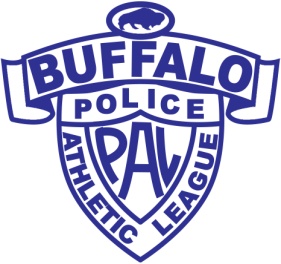 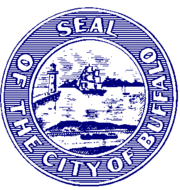 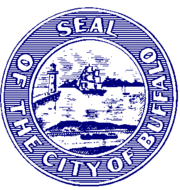       @ Machnica 1799 Clinton St.                                  ****REVISED 12/28 ***REVISED 12/28AYB McCARTHY		                      4. LINCOLN NEBC 			                                 5.  COLLEGE BOUNDBRAVES                		                      6.EAST SIDE ELITE                                                                                                                                     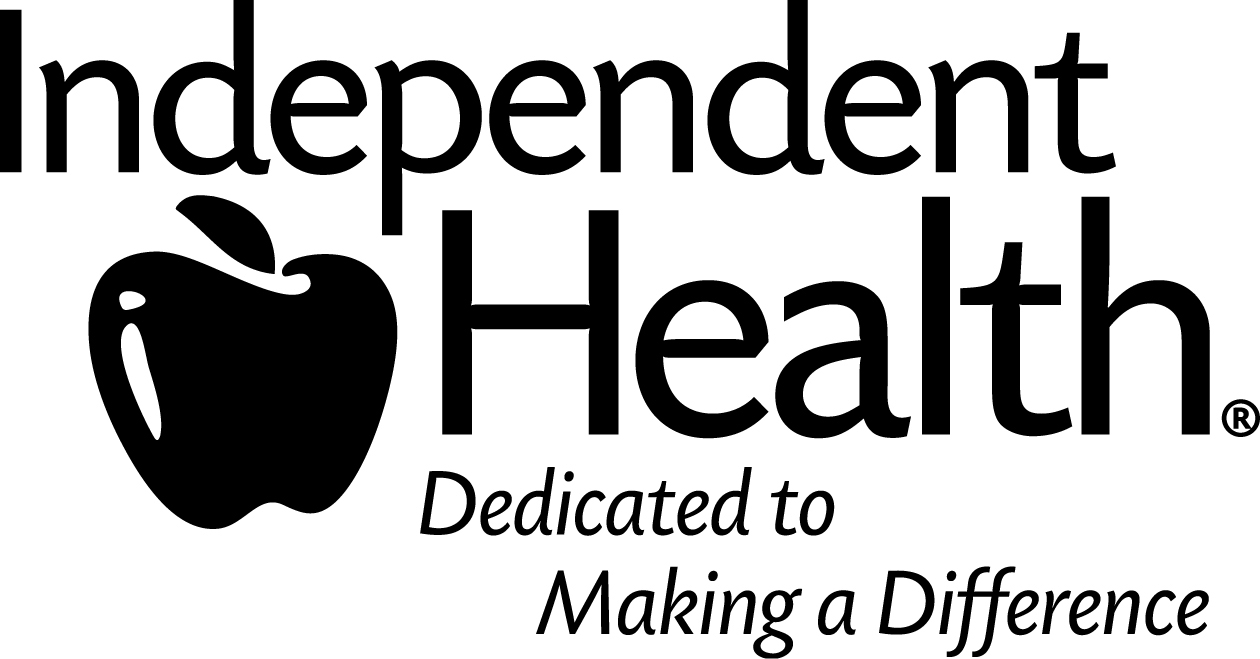                 1/4    1/11  1/18   1/25     2/1    2/8     2/15                      9:00       1-2     2-5      4-6      2-6       2-4     4-5      3-4                 10:50   3-6     3-4      2-3      3-5       5-6     3-6      2-5               11:45    4-5    1-6      1-5       1-4      1-3      1-2     1-6                                     2/22                  2/29                           3/7                                        9:00       3rd -6th           1st-LOWEST          CHAMPIONSHIP                               10:00        4th -5th          2nd-2nd LOW              AT 10:00QUESTIONS  CALL ORV COTT 812-7251                                                                                                                                                                        